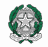 Ministero dell'Istruzione, dell'Università e della RicercaUFFICIO SCOLASTICO REGIONALE PER LA CALABRIAI.I.S. "S. Lopiano" LICEO CLASSICO - LICEO SCIENTIFICO –ARTISTICO/ I.S.A /ITAVia Marinella - s.n.c. - 87022 CETRARO (CS) Tel. 0982/92007 0982/91596 Fax. 0982/91071  - Codice Fiscale: 86002330784 Codice Meccanografico: CSIS028006EMAIL: csis028006@istruzione.it -PEC:csis028006@pec.istruzione.it http://www.iliceidicetraro.com/Al Dirigente Scolastico								dell'Istituto I.I.S. "S. Lopiano"								                                                              CetraroIl//a ________________________________ genitore dell'alunno/a _____________________________________________ frequentante la classe _____ sezione._____Sede Centrale - Succursale - chiedeche venga concesso al/alla proprio/a figlio/a il PERMESSO DI USCITA FUORI ORARIO per motivi Qui di seguito si specifica:Destinazione_____________________________________________________________________________Orario di Uscita Richiesto_____________________________________________________________________________Tutte le assenze, incluse le entrate posticipate e le uscite anticipate, vengono annotate dai docenti sul registro di classe e sul registro personale. Esse sono conteggiate in ore e la percentuale viene calcolata sul monte ore annuale personalizzato.Ringraziando data  _____ / _____ / ______									     FIRMA							      ______________________________IL DIRIGENTE SCOLASTICOGRAZIANO DI PASQUAVISTO SI CONGEDE